Załącznik nr 4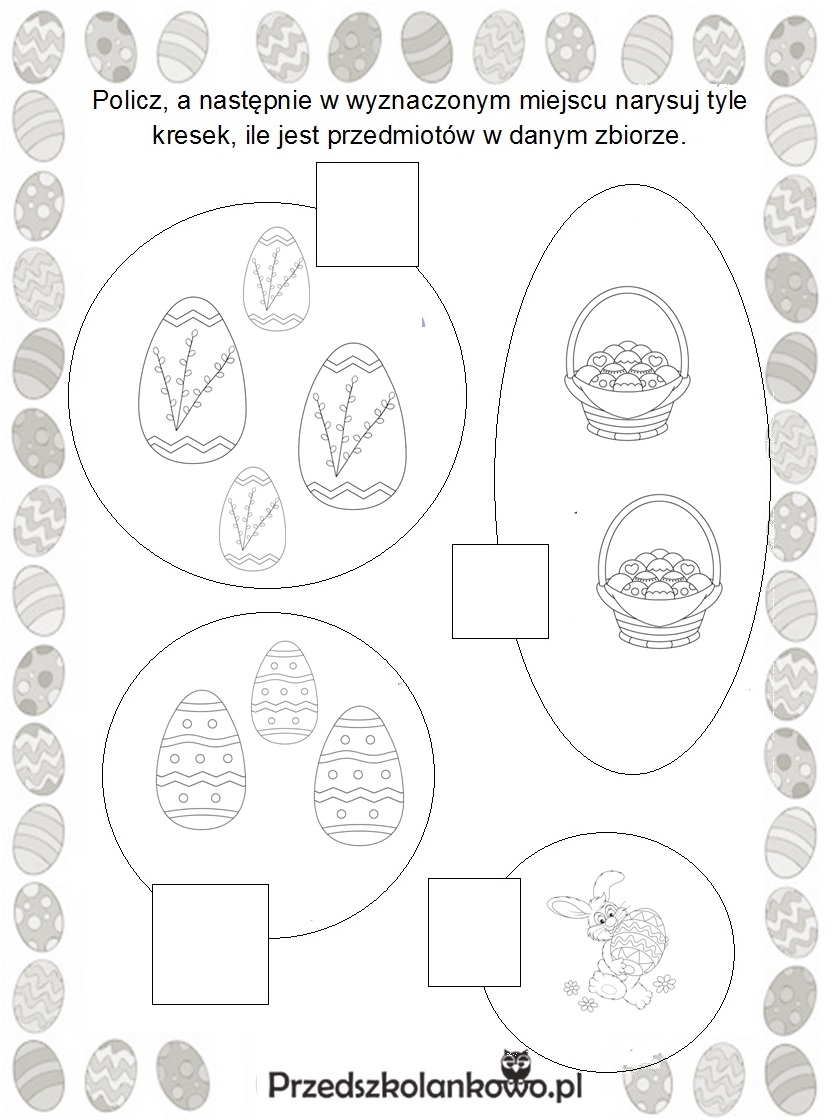 Połącz takie same obrazki, z później je pokoloruj.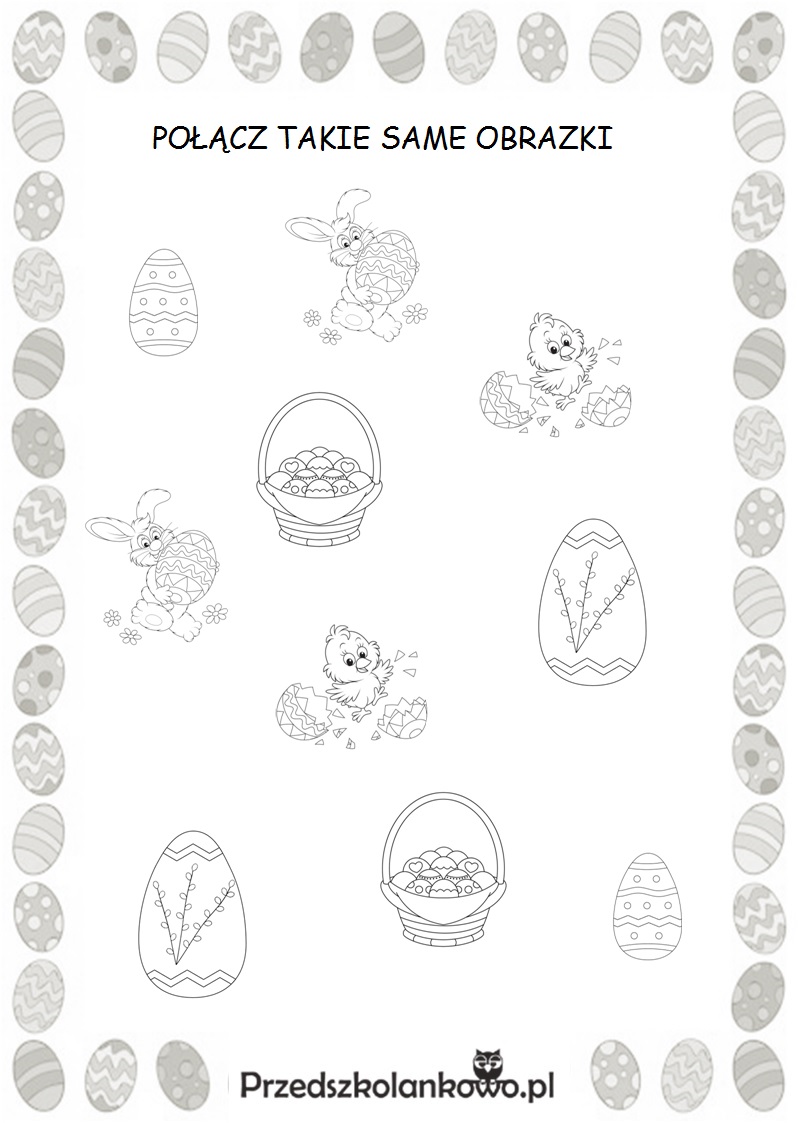 